Name 			Class 	Complete your own glossary of key geographical terms. 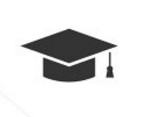 Key TermDefinitionAgribusinessCarbon footprintDevelopmentEnergy conservationEnergy mixEnergy securityFood milesFossil fuelsFrackingGrey waterImportOrganic produceRenewable energyResourcesResource managementUndernourishmentUndernutritionWater deficitWater qualityWater stressWater surplusWater transfer